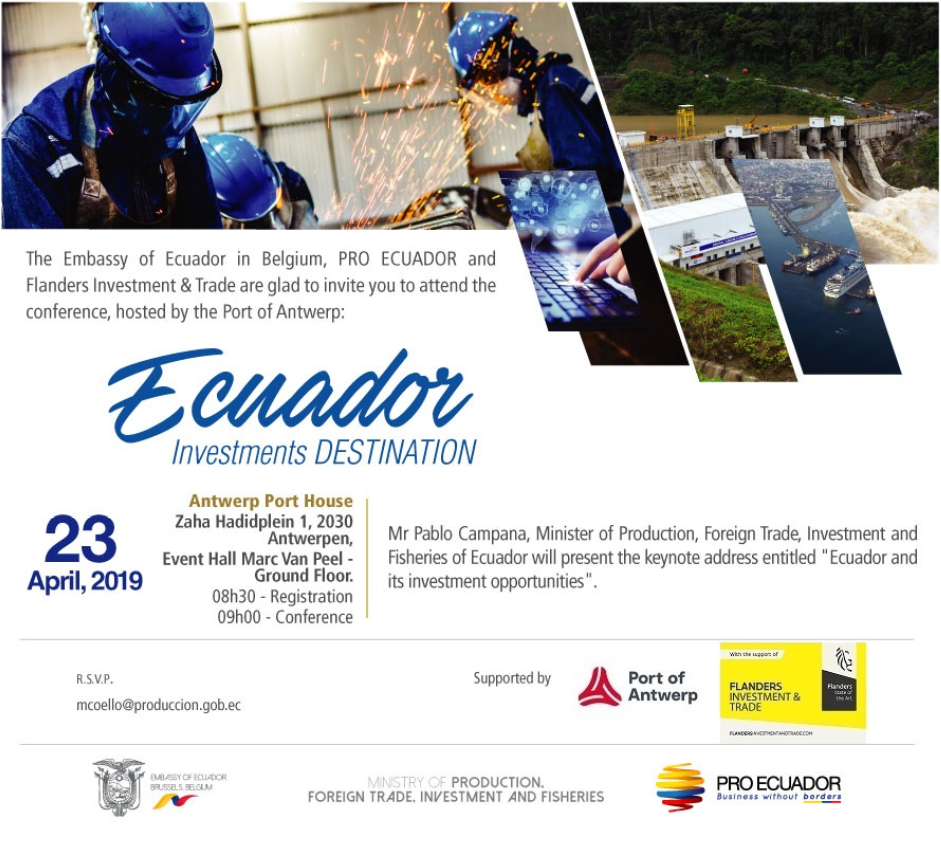 Programma08:30     Registratie09:00     Start van de conferentie              - Openingswoord door de Ecuadoriaanse ambassadeur              - Presentatie door de Haven van Antwerpen              - Presentatie door Flanders Investment & Trade              - "Ecuador and its investment opportunities" door Minister van Buitenlandse Handel, Pablo Campana              - Q & A10:15      Netwerkmoment11:00     Einde van het eventInschrijvingInschrijven kan u door een mail (in het Engels) te sturen naar Max Coello van de Ecuadoriaanse ambassade in Brussel (mcoello@produccion.gob.ec).LocatieAntwerp Port House, Zaha Hadidplein 1, 2030 Antwerpen